Commissioner of Public Lands                               Stephanie Garcia Richard310 Old Santa Fe Trail P.O. Box 1148                     Santa Fe, NM 87504-1148Permit # 	Permit to Cut and Remove 1 (ONE) CHRISTMAS TREE from  New Mexico State Trust Land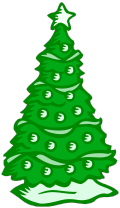 LEGAL OWNER 	PERMITTEENew Mexico State Land Office	NAME: 	310 Old Santa Fe Trail, P.O. Box 1148Santa Fe, New Mexico 87504-1148	ADDRESS: 	505/827-5851	CITY: 		STATE: 	ZIP CODE: 		PHONE: 	EMAIL:				 I, the above named, with this permit, received permission from the New Mexico State Land Office to remove 1 (one) tree for the purpose of a Christmas tree.  The tree may only be used for personal use.  Selling or generating a profit from the tree may result in criminal trespass charges.   In receipt of this permit, I acknowledge and agree, by signature, to abide by the following conditions:Prepayment of $10.00 for permit.  Limit of one tree per permit. Do not cut trees taller than 15 feet in height.Take the whole tree. Do not remove only the top.Stump height should be a maximum of 6 inches.No tree may be cut after December 25, 2021.Respect private land and ensure tree cutting occurs only on approved State Trust Land shown on accompanying map.I shall indemnify, hold harmless and defend the Commissioner of Public Lands, and her agents, employees, successors, lessees, and any private land owner providing access to the site, and assigns from and against any liability of any kind arising out of or related to any act or omission committed by me or any agent, invitee or representative of mine, under or in connection with this permit. I understand that THE PERMIT AREA MAY BE REMOTE AND, IN EITHER GOOD OR INCLEMENT WEATHER, MAY CONTAIN HAZARDOUS CONDITIONS, AND THAT COMING UPON, CROSSING AND CUTTING AND REMOVING WOOD FROM THE PERMIT AREA COULD RESULT IN INJURY OR DEATH.  I understand, and I will inform anyone accompanying me, that the State Land Office has not made any investigation as to whether the Permit Area has any hazardous conditions or whether coming upon, crossing or cutting and removing timber from the Permit Area will pose any risk of injury or death, and that it I (AND ANYONE ACCOMPANYING ME) WILL DO SO AT MY (OR THEIR) OWN RISK.  Under no circumstances shall the Commissioner of Public Lands be responsible for injuries or damage to me, my property, or other persons and their property resulting from or in connection with my entry upon and use of State Trust Land for the purpose of this permit. I HEREBY FOREVER RELEASE AND WAIVE ANY CLAIMS THAT I, MY HEIRS, ASSIGNS, AGENTS OR SUCCESSORS MAY NOW OR IN THE FUTURE HAVE AGAINST THE NEW MEXICO STATE LAND OFFICE OR THE COMMISSIONER OF PUBLIC LANDS ARISING OUT OF OR RELATED TO MY ACTIVITIES UNDER THIS PERMIT.PermitteeSignature:   	 Date:    12/    / 2021 	SLO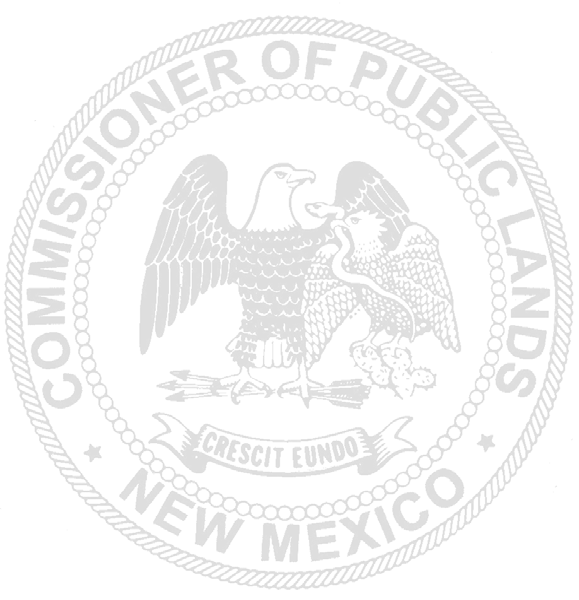 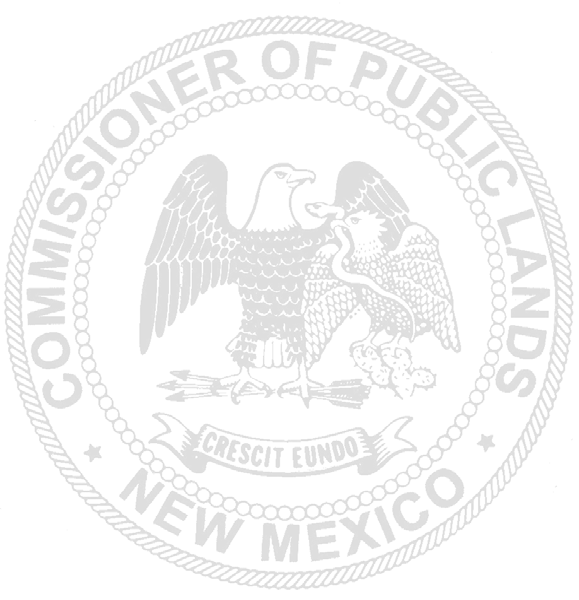 Signature:   	 Date:    12/     / 2021  	(CUT ALONG THIS LINE – PERMITTEE RETAIN BOTTOM AS EVIDENCE OF PERMIT) 	Permit to Cut and Remove a Christmas tree from New Mexico State Trust Land1.	This Permit is valid from issue date thru December 25, 2021.2.	This Permit authorizes you to cut and/or remove 1 tree for personal use.3.	You must have this permit in your possession at all times while on State Trust Land and when transporting trees removed from State Trust Land (permit is non-transferable).4.	Park in area indicated on attached map. No driving off-road.5.	Do not cut trees taller than 15 feet in height.6.	Take the whole tree. Do not remove only the top.7.	Stump height should be a maximum of 6 inches.8.	All litter shall be removed. Fires are not permitted.9. 	Respect private land and ensure tree cutting occurs only on approved State Trust Land shown on accompanying map.Permit #:SLO Signature:PermitteeSignature:Date:	12/	/ 2021Date                   12/     /2021    Tree	1Upon signature by an authorized New Mexico State Land Office representative, this stub serves as evidence of a valid permit issued to remove 1 Christmas tree from New Mexico State Trust Land.Date and check the box when a tree is removed from state land.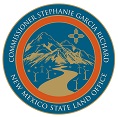 New Mexico State Land Office2021 Christmas Tree Cutting Permit ApplicationInstructions: Permit is for cutting and removing 1 (one) Christmas tree subject to all terms in attached permit application for area shown on map below.Complete the highlighted portions of the attached permit form and return it (including map) to the following address with cash or check for $10.00. You can mail it to the address below or drop it off in-person using the drop box located to the left of the building’s main entrance.New Mexico State Land OfficeAttn.: Accounting 310 Old Santa Fe Trail P.O. Box 1148                     Santa Fe, NM 87504-1148Checks should be made payable to the New Mexico State Land Office. Please write “Christmas tree permit” in the memo section of your check. You can also email a completed application to Camilla Romero at cromero@slo.state.nm.us, but you will still need to get your payment to the State Land Office before your permit application can be processed.The completed permit form and payment must be received no later than 5:00pm Tuesday, December 14, 2021.If you provide an email address, we can return your signed permit more quickly via email. Questions?  Please call Camilla Romero at 505-827-5851.